Прочитайте текст и выполните задания к нему.Александр НевскийВеликие русские люди умели с глубоким внутренним достоинством принять бесчестье. Среди них князь Александр Невский, причисленный Русской православной церковью к лику святых.В XIII веке русские земли завоевали монголы во главе с ханом Батыем.Велел монгольский хан Батый передать русскому князю Александру, разгромившему шведов на реке Неве и немецких рыцарей на льду Чудского озера, следующие слова: «Бог покорил мне многие народы, ты ли один хочешь противиться? Если желаешь сохранить свою землю, приходи ко мне и узнаешь честь и славу моего государства».Чтобы спасти Русь от нового нашествия, надо было срочно ехать Александру к Батыю в Золотую Орду и везти богатые дары. Долгим и опасным было это путешествие. Но князь готов был пострадать за народ и за своё Отечество.Вот и Орда. Князь Александр знал о предстоящих унижениях. Но он готов был всё стерпеть, лишь бы спасти землю Русскую от разорения.К ханской золочёной юрте князя повели между двух жарко горевших костров. Монголы считали, что огонь очищает каждого приходящего к хану от злых намерений. Затем пришлось Александру несколько раз низко кланяться. Наконец, войдя в юрту, следовало поцеловать землю у ног хана.Князь Александр поднёс хану богатые подарки, которыми тот остался доволен. Золото, серебро и пушнину получили приближённые хана, его жёны и дети.Непобедимый на поле брани полководец одержал наивысшую победу над самим собой, показав редчайшую и труднейшую добродетель вынужденного смирения. И в этот раз ему удалось спасти от разорения Русскую землю.Возвращение Александра от Батыя было счастливейшим днём, давно люди так не ликовали. Не с ратного поля ехал князь, но люди плакали от радости. Все понимали, чего стоила эта поездка князю, какие душевные силы он приложил, чтобы спасти Русь от нашествия и разорения.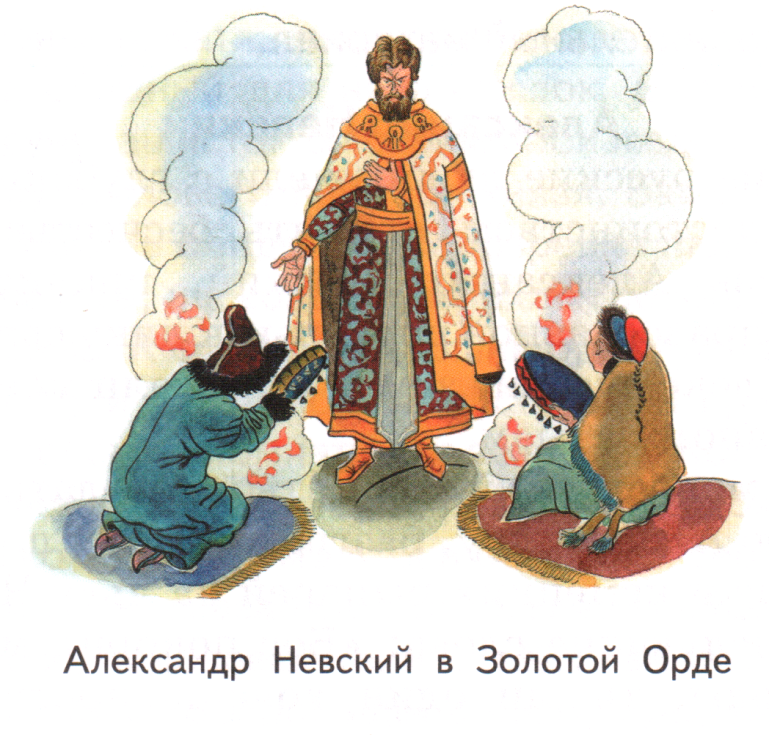 1.Найдите утверждение, которое соответствует содержанию прочитанного текста. Обведите  нужную цифру.Возвращение Александра Невского было счастливейшим днём, потому что он а)победил в честном бою врага;б)отвёз хану богатые подарки;в)одержал победу над самим собой;г)преодолел долгий и опасный путь.2.Выпишите 2  предложения, в которых говорится о том, ради чего едет Александр Невский к хану Батыю, ради чего готов принять страдания._________________________________________________________________________________________________________________________________________________________3. Дайте развёрнутый ответ на вопрос, подберите аргументы в пользу разных позиций, сделайте свой вывод4.О какой добродетели идёт речь в тексте?а) о доверии;б) о смирении;в) о состраданииг.) о терпении.Объясни свой ответ. Как ты понимаешь значение этого слова?_________________________________________________________________________________________________________________________________________________________________________________________________5.Перечислите наиболее значимые боевые победы князя__________________________________________________________________________________________________________________________________________________________________________________________________ 6. Выпишите слово - определение, которое характеризует Александра Невского как полководца__________________________Как вы считаете, люди продолжали его таким считать после поездки к хану? Почему?_________________________________________________________________________________________________________________________________________________________________________________________________________________________________________________________________7.Перечислите, через что пришлось пройти Александру Невскому  в Орде (ставке хана)________________________________________________________________________________________________________________________________________________________________________________________________________________________________________________________________________ 8.Каким словом можно заменить выделенное слово в предложении: «Давно люди так не ликовали»?а) плакалиб) радовалисьв) смеялисьг) веселились9) В какой из сборников надо поместить этот текст?а) сборник исторических рассказов для детей;б) сборник научных статей;в) рассказы из серии ЖЗЛ (Жизнь замечательных людей);г) библейские легенды.10.Восстановите последовательность, в которой встречаются следующие предложения в тексте, пронумеруйте их в окошках.а) …одержал победу над самим собой…б)…лишь бы спасти землю от разорения…в)…приходи ко мне и узнаешь честь и славу моего государства…г) …пришлось низко кланяться11.Какая пословица  созвучна смыслу текста? а) В тайном деле чести нет.б) Кто любит трудиться, тому без дела не сидится.в) Чем труднее дело, тем выше честь.г) Кто не работает, тот не ест.Объясните, как вы понимаете эту пословицу, почему она созвучна тексту_______________________________________________________________________________________________________________________________________________________________________________________________________________________________________________________________12.В каком предложении выражена главная мысль текста?а) К ханской юрте  князя повели между двух жарко горевших костров.б) Чтобы спасти Русь от нового нашествия, надо было срочно ехать Александру  к Батыю в Золотую Орду и везти  богатые дары.в) Великие русские люди умели с глубоким  внутренним достоинством принять бесчестие .г). Князь поднёс хану богатые подарки, которыми тот  остался доволен.13.Определите, к какому типу относится данный текста) повествованиеб) рассуждение в) описание 14.Заполните предложенную схему по данному тексту.Действующие лица________________________________________________________________________________________________________________________________ Время, место действия ______________________________________________________________________________________________________________________________________________________________________________________________________Начало событий_____________________________________________________________________________________________________________________________Кульминация (поворотный пункт в цепи событий)____________________________________________________________________________________________________________________________Финал  ____________________________________________________________________________________________________________________________________ Проблема, с которой  сталкивается герой________________________________________________________________________________________________________________________________________Результат (как была решена проблема?)_____________________________________________________________________________________________________________________________________________________________________________________________15.Как люди проявили свою благодарность  к  великим заслугам Александра Невского?________________________________________________________________________________________________________________________________________________________________________________________________________________________________________________________________________16.Напишите  1-2 предложения о том, какие чувства вы испытали после прочтения текста.________________________________________________________________________________________________________________________________________________________________________________________________________________________________________________________________________Если бы вам представилась возможность, то что бы вы сказали Александру Невскому? Напишите небольшое письмо, которое могла бы доставить «машина времени» адресату.________________________________________________________________________________________________________________________________________________________________________________________________________________________________________________________________________________________________17.Напишите номера заданий, которые  вам  выполнять былоКомментарий к заданиюТекст взят из учебника  для 5 класса М.Т.Студеникина Основы  духовно-нравственной культуры народов России. Основы светской этики. Москва. «Русское слово» ,2012.Принципы оценивания качества выполнения  заданий к тексту Александр Невский.Максимальное количество баллов-23Город/посёлок/деревняШкола                                                                                             класс 5                   Фамилия, имяИнструкция для учащихся   В работе, которую вам предстоит выполнить, представлены  различные задания. В некоторых  из них вам нужно будет выбрать  из предложенных вариантов  правильный ответ и  обвести цифру, которая стоит  рядом с правильным ответом.    В некоторых заданиях требуется записать краткий ответ на отведённом для этого месте. Одни задания покажутся вам лёгкими, другие - трудными. Если вы не знаете, как выполнить задание, пропустите его и переходите к следующему. Если останется время, вы можете ещё раз попробовать выполнить пропущенные задания. Если вы ошиблись и хотите исправить ответ, то зачеркните его и запишите нужный ответ. На выполнение работы  отводится 40 минут. Желаем успеха!Да, потому что Мог ли князь не поехать к хану?Нет, потому что1.2.Мог ли князь не поехать к хану?1.2.Вывод:Вывод:Вывод:+ легко- трудноинтересно№ вопросаВерный ответПринципы оценивания1в)одержал победу над самим собой1 балл-выбран верный ответ,0 баллов- другие ответы2Чтобы спасти Русь от нового нашествия, надо было срочно ехать Александру к Батыю в Золотую Орду и везти богатые дары. Но князь готов был пострадать за народ и за своё Отечество.2балла-выписаны 2 предложения, 1 балл - выписано 1 предложение,0 баллов- отсутствие ответа, неверный ответ3Возможные аргументы В пользу «да» - не надо унижаться,Никто бы не осудил, был непобедимый;«Нет»- понимал свою ответственность перед народом, должен был спасти свою Родину, знал , ради чего страдает и т.д.Вывод: Князь не мог  не поехать, так как понимал, что от его поступка зависит судьба Отечества  4 балла- приведены по 2 аргумента в позициях да и нет;3 балла-3 аргумента;2 балла 2аргумента;1 балл 1 аргумент, + 1 балл за вывод4б) о смирении2балла-дан верный ответ, объяснение,1балл-верный ответ без объяснения, 0 неверный ответ  5Князь Александр  разгромил шведов на реке Неве и немецких рыцарей на льду Чудского озера1 балл- верный ответ,0 баллов-неверный ответ, отсутствие ответа.6.Непобедимый, возможный ответ - комментарий: да, продолжали, потому что он совершил ещё одну, не менее важную победу над самим собой: пожертвовал своей гордостью, смирился и спас  Русь.3 балла- верный ответ (1б) и дано пояснение (2б); 1 балл- верный ответ,0 баллов- неверный ответ , отсутствие ответа 7 пройти между двух жарко горевших костров, несколько раз низко кланяться, поцеловать землю у ног хана3 балла – указаны все 3 примера, 2 балла- 2примера, 1 балл-1 пример, 0 баллов- неверный ответ, отсутствие ответа8.б) радовались1 балл - верный ответ, 0 баллов -другие ответы9а) сборник исторических рассказов для детей1 балл - верный ответ, 0 баллов –другие ответы10В, б, г, а1 балл –верный ответ, 0 баллов- другие ответы11 в) Чем труднее дело, тем выше честь. Дано связное монологическое высказывание, содержащее правильное объяснение. В ответе должна быть отражена идея трудности и правильности поступка князя, связанного с понятием чести, с тем, чем ему пришлось пожертвовать ради великого дела , с благодарностью народа. 1 балл –верный ответ, 0 баллов- другие ответы12в) Великие русские люди умели с глубоким  внутренним достоинством принять бесчестие1 балл –верный ответ, 0 баллов- другие ответы13а) повествование1 балл –верный ответ, 0 баллов- другие ответы14Действующие лица__Александр Невский, хан Батый, монголы, русский народ________________________________________________ Время, место действия ____13 век Русь, Золотая Орда___________________________________________Начало событий___монголы завоевали русские земли____________Кульминация (поворотный пункт в цепи событий)___поездка Александра Невского к Батыю с подарками_____________________________________________Финал  _возвращение полководца домой, радостная  встреча народом_______________________________________________ Проблема, с которой  сталкивается герой_____не в битве победить врага,а _нужно смириться и идти на поклон к немуРезультат (как была решена проблема?)_____ради  спасения родной земли  Александр Невский идёт к Батыю на унижение3 баллов –верно указаны все моменты повествования, 2 балла –указаны верно не менее 5 моментов, 1 балл  -указано 3 момента, 0 баллов -нет ответа, неверный ответ, названы  менее 3 моментов повествования 15Александра Невского русская православная церковь причислила к лику святых, любовь и уважение народа  1 балл - верный ответ, 0 баллов -неверный ответ, отсутствие ответа 16носит рефлексивный характер, помогает учесть в будущем все моменты работы1 балл-наличие ответов, 0 баллов- отсутствие 